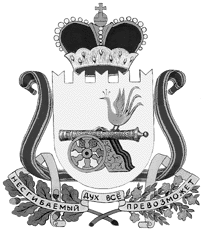 администрация муниципального образования«Вяземский район» смоленской областиПОСТАНОВЛЕНИЕот 31.03.2016 № 441В соответствии со статьёй 179 Бюджетного кодекса Российской Федерации, постановлением Администрации муниципального образования «Вяземский район» Смоленской области от 18.03.2015 № 402 «Об утверждении Порядка разработки, реализации и оценки эффективности реализации муниципальных программ в муниципальном образовании «Вяземский район» Смоленской области»Администрация муниципального образования «Вяземский район» Смоленской области постановляет:	1. Внести в муниципальную программу «Развитие физической культуры, спорта и молодежной политики в муниципальном образовании «Вяземский район» Смоленской области» на 2014-2017 годы, утвержденную постановлением Администрации муниципального образования «Вяземский район» Смоленской области от 31.12.2013 № 1880 (в редакции постановлений Администрации муниципального образования «Вяземский район» Смоленской области                           от 30.09.2014 № 1390, от 25.11.2014 № 1757,  от 31.12.2014 № 2058, от 26.06.2015 № 1134, от 21.09.2015 № 1741, от 30.09.2015  № 1798, от 23.10.2015 № 2007,                 от 18.12.2015 № 2359, от 31.12.2015 № 2522), следующие изменения:1.1. Позицию «Объемы и источники финансирования программы» паспорта программы изложить в следующей редакции:1.2. Раздел 3. Обоснование ресурсного обеспечения муниципальной программы изложить в следующей редакции«Раздел 3. Обоснование ресурсного обеспечения муниципальной программыФинансирование программы производится в порядке, установленном для исполнения местного бюджета. Мероприятия программы реализуются за счет средств местного и областного бюджета.Общий объем финансирования программы -  171 181 035,00 руб., в том числе: в 2014 году –  38 121 154,00 руб.; в 2015 году –  42 846 351,00 руб.; в 2016 году –  42 385 230,00 руб.в 2017 году – 47 828 300,00 руб.Объемы финансирования мероприятий программы подлежат ежегодному уточнению с учетом норм муниципального бюджета на соответствующий финансовый год, предусматривающих средства на реализацию программы.»1.3. В подпрограмме «Организация проведения муниципальных  официальных физкультурно-спортивных мероприятий для населения муниципального образования «Вяземский район» Смоленской области» раздел 4. Обоснование ресурсного обеспечения подпрограммы муниципальной программы изложить в следующей редакции: «Раздел 4. Обоснование ресурсного обеспечения подпрограммы муниципальной программы Общий объем финансирования подпрограммы составляет 4 030 208,00 рублей. Программа финансируется за счет средств районного бюджета, в том числе по годам:2014 год – 988 454,00 рублей;2015 год – 1 025 054,00 рублей;2016 год – 950 000,00 рублей;2017 год – 1 066 700,00 рублей.»1.4. В паспорте подпрограммы «Предоставление спортивных сооружений для проведения учебно-тренировочных занятий для населения муниципального образования «Вяземский район» Смоленской области» позицию «Объемы и источники финансирования программы» изложить в следующей редакции:1.5. В подпрограмме ««Предоставление спортивных сооружений для проведения учебно-тренировочных занятий для населения муниципального образования «Вяземский район» Смоленской области» раздел 4. Обоснование ресурсного обеспечения подпрограммы муниципальной программы изложить в следующей редакции: «Раздел 4. Обоснование ресурсного обеспечения подпрограммы муниципальной программы Общий объем финансирования подпрограммы составляет 47 172 726,05  рублей. Программа финансируется за счет средств районного бюджета, в том числе по годам:2014 год – 11 557 492,71 рублей;2015 год – 11 132 633,34 рублей;2016 год – 10 867 300,00 рублей;2017 год – 13 615 300,00 рублей1.6. В паспорте подпрограммы «Организация проведения муниципальных  официальных физкультурно-спортивных мероприятий для населения муниципального образования «Вяземский район» Смоленской области» позицию «Объемы и источники финансирования программы» изложить в следующей редакции:1.7. В подпрограмме «Организация проведения муниципальных  официальных физкультурно-спортивных мероприятий для населения муниципального образования «Вяземский район» Смоленской области» раздел 4. Обоснование ресурсного обеспечения подпрограммы муниципальной программы изложить в следующей редакции: «Раздел 4. Обоснование ресурсного обеспечения подпрограммы муниципальной программы Общий объем финансирования подпрограммы составляет 4 030 208,00 рублей. Программа финансируется за счет средств районного бюджета, в том числе по годам:2014 год – 988 454,00 рублей;2015 год – 1 025 054,00 рублей;2016 год – 950 000,00 рублей;2017 год – 1 066 700,00 рублей.»1.8. В паспорте подпрограммы «Организация предоставления дополнительного образования в образовательных учреждениях дополнительного образования детей комитета по физической культуре, спорту и молодежной политике Администрации муниципального образования «Вяземский район» Смоленской области» позицию «Объемы и источники финансирования программы» изложить в следующей редакции:1.9. В подпрограмме «Организация предоставления дополнительного образования в образовательных учреждениях дополнительного образования детей комитета по физической культуре, спорту и молодежной политике Администрации муниципального образования «Вяземский район» Смоленской области» раздел 4. Обоснование ресурсного обеспечения подпрограммы муниципальной программы изложить в следующей редакции:«Раздел 4. Обоснование ресурсного обеспечения подпрограммы муниципальной программыОбщий объем финансирования подпрограммы составляет 107 221 724,82   рублей. Программа финансируется за счет средств районного бюджета, в том числе по годам:2014 год – 25 090 208,16 рублей;2015 год –  26 367 066,66 рублей;2016 год – 26 844 350,00 рублей;2017 год – 28 920 100,00 рублей1.10. В паспорте подпрограммы «Молодежь Вяземского района»    позицию «Объемы и источники финансирования программы» изложить в следующей редакции:1.11. В подпрограмме  «Молодежь Вяземского района» раздел 4. Обоснование ресурсного обеспечения подпрограммы муниципальной программы изложить в следующей редакции:«Раздел 4. Обоснование ресурсного обеспечения подпрограммы муниципальной программыОбщий объем финансирования подпрограммы составляет 722 400,00  рублей. Программа финансируется за счет средств районного бюджета, в том числе по годам:2014 год –250 000,00рублей;2015 год – 200 000,00 рублей;2016 год – 55 000,00 рублей;2017 год – 217 400,00 рублей.»1.12. В паспорте подпрограммы «Дети Вяземского района»    позицию «Объемы и источники финансирования программы» изложить в следующей редакции:1.13. В подпрограмме  «Дети Вяземского района»     раздел 4. Обоснование ресурсного обеспечения подпрограммы муниципальной программы изложить в следующей редакции:«Раздел 4. Обоснование ресурсного обеспечения подпрограммы муниципальной программыОбщий объем финансирования подпрограммы составляет 1 095 097,00 рублей. Программа финансируется за счет средств районного бюджета, в том числе по годам:2014 год – 235 000,00 рублей;2015 год – 399 697,00 рублей;2016 год – 205 000,00 рублей;2017 год – 255 400,00 рублей.»		1.14. В паспорте подпрограммы «Организация деятельности муниципального казенного учреждения «Централизованная бухгалтерия в сфере спорта, туризма и молодежной политики» позицию «Объемы и источники финансирования программы» изложить в следующей редакции:		1.15. В подпрограмме  «Организация деятельности муниципального казенного учреждения «Централизованная бухгалтерия в сфере спорта, туризма и молодежной политики» раздел 4. Обоснование ресурсного обеспечения подпрограммы муниципальной программы изложить в следующей редакции:«Раздел 4. Обоснование ресурсного обеспечения подпрограммы муниципальной программыОбщий объем финансирования подпрограммы составляет 7 990 500,50 рублей. Подпрограмма финансируется за счет средств районного бюджета, в том числе по годам:2014 год – 1 719 201,50 рублей;2015 год – 2 156 219,00 рублей;2016 год – 1 979 780,00 рублей;2017 год -  2 135 300,00 рублей.».2. План реализации муниципальной программы «Развитие физической культуры, спорта и молодежной политики в муниципальном образовании «Вяземский район» Смоленской области» на 2014-2017 годы на 2016 год изложить в новой редакции (приложение № 2).3. Опубликовать настоящее постановление в газете «Вяземский вестник»                  и разместить на официальном сайте Администрации муниципального образования «Вяземский район» Смоленской области.4. Контроль за исполнением данного постановления возложить на    заместителя Главы Администрации муниципального образования «Вяземский район» Смоленской области Т.А. Якушеву.Глава Администрации  муниципального образования		               «Вяземский район» Смоленской области                                             И.В. ДемидоваПлан реализации муниципальной программы «Развитие физической культуры, спорта и молодежной политикив муниципальном образовании «Вяземский район» Смоленской области» на 2016  годО внесении изменений в муниципальную программу «Развитие физической культуры, спорта и молодежной политики в муниципальном образовании «Вяземский район» Смоленской области» на 2014-2017  годыОбъемы ассигнований муниципальной программы               (по годам реализации и в разрезе источников финансированияобщий объем финансирования  программы –                            171 181 035,00 руб., в том числе: в 2014 году –  38 121 154,00 руб.; в 2015 году –  42 846 351,00 руб.; в 2016 году – 42 385 230,00  руб.в 2017 году – 47 828 300,00 руб.Объемы ассигнований подпрограммы муниципальной программы (по годам реализации и в разрезе источников финансирования)Общий объем финансирования подпрограммы составляет 47 172 726,05 рублей. Подпрограмма финансируется за счет средств районного бюджета, в том числе по годам:2014 год – 11 557 492,71 рублей;2015 год – 11 132 633,34 рублей;2016 год – 10 867 300,00 рублей;2017 год – 13 615 300,00 рублейОбъемы ассигнований подпрограммы муниципальной программы (по годам реализации и в разрезе источников финансирования)Общий объем финансирования подпрограммы составляет 4 030 208,00 рублей. Подпрограмма финансируется за счет средств районного бюджета, в том числе по годам:2014 год – 988 454,00 рублей;2015 год – 1 025 054,00 рублей;2016 год – 950 000,00 рублей;2017 год – 1 066 700,00 рублейОбъемы ассигнований подпрограммы муниципальной программы (по годам реализации и в разрезе источников финансирования)Общий объем финансирования подпрограммы составляет 107 221 724,82  рублей. Подпрограмма финансируется за счет средств районного бюджета, в том числе по годам:2014 год – 25 090 208,16 рублей;2015 год –  26 367 066,66 рублей;2016 год – 26 844 350,00 рублей;2017 год – 28 920 100,00 рублейОбъемы ассигнований подпрограммы муниципальной программы (по годам реализации и в разрезе источников финансирования)Общий объем финансирования программы составляет – 722 400,00 рублей. Программа финансируется за счет средств районного бюджета, в том числе по годам:2014 год –250 000,00рублей;2015 год – 200 000,00 рублей;2016 год – 55 000,00 рублей;2017 год – 217 400,00 рублейОбъемы ассигнований подпрограммы муниципальной программы (по годам реализации и в разрезе источников финансирования)Общий объем финансирования программы составляет –  1 095 097,00 рублей. Программа финансируется за счет средств районного бюджета, в том числе по годам:2014 год – 235 000,00рублей;2015 год – 399 697,00 рублей;2016 год – 205 000,00 рублей;2017 год – 255 400,00 рублейОбъемы ассигнований подпрограммы муниципальной программы (по годам реализации и в разрезе источников финансирования)  Общий объем финансирования подпрограммы составляет 7 990 500,50 рублей. Подпрограмма финансируется за счет средств районного бюджета, в том числе по годам:2014 год – 1 719 201,50 рублей;2015 год – 2 156 219,00 рублей;2016 год – 1 979 780,00 рублей;2017 год -  2 135 300,00 рублей.Приложение № 2к муниципальной программе «Развитие физической культуры, спорта и молодежной политики в муниципальном образовании «Вяземский район» Смоленской области» на 2014-2017  годы(в редакции постановления Администрации муниципального образования «Вяземский район» Смоленской областиот  31.03.2016 № 441)НаименованиеИсполнитель мероприятияИсточник финансового обеспечения Объем средств на реализацию муниципальной программы на отчетный год, рублейОбъем средств на реализацию муниципальной программы на отчетный год, рублейПланируемое значение показателя на реализацию муниципальной программы на отчетный год НаименованиеИсполнитель мероприятияИсточник финансового обеспечения 201620162016Подпрограмма «Молодежь Вяземского района»Подпрограмма «Молодежь Вяземского района»Подпрограмма «Молодежь Вяземского района»Подпрограмма «Молодежь Вяземского района»Подпрограмма «Молодежь Вяземского района»Подпрограмма «Молодежь Вяземского района»Цель подпрограммы – создание стартовых условий для развития инновационного потенциала молодежи и последующего включения ее в процессы общественно-политического, социально-экономического и культурного преобразования муниципального образования «Вяземский район» Смоленской области. Цель подпрограммы – создание стартовых условий для развития инновационного потенциала молодежи и последующего включения ее в процессы общественно-политического, социально-экономического и культурного преобразования муниципального образования «Вяземский район» Смоленской области. Цель подпрограммы – создание стартовых условий для развития инновационного потенциала молодежи и последующего включения ее в процессы общественно-политического, социально-экономического и культурного преобразования муниципального образования «Вяземский район» Смоленской области. Цель подпрограммы – создание стартовых условий для развития инновационного потенциала молодежи и последующего включения ее в процессы общественно-политического, социально-экономического и культурного преобразования муниципального образования «Вяземский район» Смоленской области. Цель подпрограммы – создание стартовых условий для развития инновационного потенциала молодежи и последующего включения ее в процессы общественно-политического, социально-экономического и культурного преобразования муниципального образования «Вяземский район» Смоленской области. Цель подпрограммы – создание стартовых условий для развития инновационного потенциала молодежи и последующего включения ее в процессы общественно-политического, социально-экономического и культурного преобразования муниципального образования «Вяземский район» Смоленской области. Показатель 1. Количество молодежных инновационных проектов, направленных на развитие районаПоказатель 1. Количество молодежных инновационных проектов, направленных на развитие районаПоказатель 1. Количество молодежных инновационных проектов, направленных на развитие районаПоказатель 1. Количество молодежных инновационных проектов, направленных на развитие района220220Показатель 2. Численность молодежи, охваченной воспитательными, патриотическими и просветительскими акциями и мероприятиями Показатель 2. Численность молодежи, охваченной воспитательными, патриотическими и просветительскими акциями и мероприятиями Показатель 2. Численность молодежи, охваченной воспитательными, патриотическими и просветительскими акциями и мероприятиями Показатель 2. Численность молодежи, охваченной воспитательными, патриотическими и просветительскими акциями и мероприятиями 131001390131001390Показатель 3 .Численность молодых людей, информированных о потенциальных возможностях их развития, трудоустройстваПоказатель 3 .Численность молодых людей, информированных о потенциальных возможностях их развития, трудоустройстваПоказатель 3 .Численность молодых людей, информированных о потенциальных возможностях их развития, трудоустройстваПоказатель 3 .Численность молодых людей, информированных о потенциальных возможностях их развития, трудоустройства131001390131001390Показатель 4. Численность молодежи и детей – участников молодежных фестивалей, конкурсов и парадовПоказатель 4. Численность молодежи и детей – участников молодежных фестивалей, конкурсов и парадовПоказатель 4. Численность молодежи и детей – участников молодежных фестивалей, конкурсов и парадовПоказатель 4. Численность молодежи и детей – участников молодежных фестивалей, конкурсов и парадов530530Основное мероприятие 1. Совершенствование системы воспитания молодежиКомитет по физической культуре, спорту и молодежной политикеБюджет района55000,00ХХМероприятие 1. Организация и проведение мероприятий для молодежи, в том числе:Комитет по физической культуре, спорту и молодежной политикеБюджет района55000,00ХХ-Проведение районного сбора молодых лидеров «СОДРУЖЕСТВО»Комитет по физической культуре, спорту и молодежной политике Бюджет района5000,00ХХ-Участие в организации и проведении районных мероприятий для учащихся общеобразовательных учреждений по программам:«Школа безопасности»;«Юный спасатель»;«Зарница»;«Безопасное колесо»;«Орленок»Комитет по физической культуре, спорту и молодежной политике Бюджет района5000,00ХХ-Участие делегации Вяземского военно-исторического клуба в Международных Фестивалях групп исторической реконструкции:- «Русская крепость» г. Приозерск, Ленинградская обл.;- «Куликово поле», пос. Татинки, Кимовский район, Тульская обл.Комитет по физической культуре, спорту и молодежной политике Бюджет района10000,00ХХ- Организация и проведение на территории Вяземского района мероприятия «Вахты Памяти»Комитет по физической культуре, спорту и молодежной политике Бюджет района15000,00ХХ-Приобретение патриотической атрибутики и сувенирной продукции для проведения районных молодежных мероприятий и акцийКомитет по физической культуре, спорту и молодежной политике Бюджет района10000,00ХХ-Проведение районного молодежного фестиваля «Студенческая весна»Комитет по физической культуре, спорту и молодежной политике Бюджет района10000,00ХХИтого по подпрограмме 55000,00ХХПодпрограмма «Дети Вяземского района»Подпрограмма «Дети Вяземского района»Подпрограмма «Дети Вяземского района»Подпрограмма «Дети Вяземского района»Подпрограмма «Дети Вяземского района»Подпрограмма «Дети Вяземского района»Цель подпрограммы: Создание благоприятных условий для всестороннего развития и жизнедеятельности детей, проживающих на территории муниципального образования «Вяземский район» Смоленской области.Цель подпрограммы: Создание благоприятных условий для всестороннего развития и жизнедеятельности детей, проживающих на территории муниципального образования «Вяземский район» Смоленской области.Цель подпрограммы: Создание благоприятных условий для всестороннего развития и жизнедеятельности детей, проживающих на территории муниципального образования «Вяземский район» Смоленской области.Цель подпрограммы: Создание благоприятных условий для всестороннего развития и жизнедеятельности детей, проживающих на территории муниципального образования «Вяземский район» Смоленской области.Цель подпрограммы: Создание благоприятных условий для всестороннего развития и жизнедеятельности детей, проживающих на территории муниципального образования «Вяземский район» Смоленской области.Цель подпрограммы: Создание благоприятных условий для всестороннего развития и жизнедеятельности детей, проживающих на территории муниципального образования «Вяземский район» Смоленской области.Число детей участвующих в фестивалях, конкурсах, выставкахЧисло детей участвующих в фестивалях, конкурсах, выставкахЧисло детей участвующих в фестивалях, конкурсах, выставкахЧисло детей участвующих в фестивалях, конкурсах, выставках40004000Обеспечение участия в профильных образовательных сменах детей – сирот, детей, находящихся в трудной жизненной ситуации, способных и одаренных детей Обеспечение участия в профильных образовательных сменах детей – сирот, детей, находящихся в трудной жизненной ситуации, способных и одаренных детей Обеспечение участия в профильных образовательных сменах детей – сирот, детей, находящихся в трудной жизненной ситуации, способных и одаренных детей Обеспечение участия в профильных образовательных сменах детей – сирот, детей, находящихся в трудной жизненной ситуации, способных и одаренных детей 830830Основное мероприятие 1. Создание условий для воспитания и развития детейКомитет по физической культуре, спорту и молодежной политике25000,00ХХМероприятие 1. Организация и проведение мероприятий для детей, в том числе:Комитет по физической культуре, спорту и молодежной политике25000,00ХХ-Спартакиада обучающихся специальных учебных учреждений «Равные возможности»Комитет по физической культуре, спорту и молодежной политикеБюджет района15000,00ХХ-Выставки творчества детей – инвалидов «Добрые руки детства»Комитет по физической культуре, спорту и молодежной политике; отдел социальной защиты населенияБюджет района10000,00ХХОсновное мероприятие 2. Поддержка одаренных детейКомитет образованияБюджет района180000,00ХХМероприятие 1. Подведение итогов конкурса «Ученик года» на соискание премии Администрации муниципального образования «Вяземский район» Смоленской области  им. С.Е. СавицкойКомитет образованияБюджет района40000,00ХХМероприятие 2. Чествование серебряных и золотых медалистов муниципального образования «Вяземский район» Смоленской областиКомитет образованияБюджет района140000,00ХХИтого по подпрограмме  205000,00ХХПодпрограмма «Организация проведения муниципальных  официальных физкультурно-спортивных мероприятий для населения муниципального образования «Вяземский район» Смоленской области»Подпрограмма «Организация проведения муниципальных  официальных физкультурно-спортивных мероприятий для населения муниципального образования «Вяземский район» Смоленской области»Подпрограмма «Организация проведения муниципальных  официальных физкультурно-спортивных мероприятий для населения муниципального образования «Вяземский район» Смоленской области»Подпрограмма «Организация проведения муниципальных  официальных физкультурно-спортивных мероприятий для населения муниципального образования «Вяземский район» Смоленской области»Подпрограмма «Организация проведения муниципальных  официальных физкультурно-спортивных мероприятий для населения муниципального образования «Вяземский район» Смоленской области»Цель: Проведение физкультурно-спортивных мероприятий, привлечение населения к регулярным занятиям массовой физической культурой и спортом, обеспечение эффективности подготовки сборных спортивных команд Цель: Проведение физкультурно-спортивных мероприятий, привлечение населения к регулярным занятиям массовой физической культурой и спортом, обеспечение эффективности подготовки сборных спортивных команд Цель: Проведение физкультурно-спортивных мероприятий, привлечение населения к регулярным занятиям массовой физической культурой и спортом, обеспечение эффективности подготовки сборных спортивных команд Цель: Проведение физкультурно-спортивных мероприятий, привлечение населения к регулярным занятиям массовой физической культурой и спортом, обеспечение эффективности подготовки сборных спортивных команд Цель: Проведение физкультурно-спортивных мероприятий, привлечение населения к регулярным занятиям массовой физической культурой и спортом, обеспечение эффективности подготовки сборных спортивных команд Численность занимающихся физической культурой и спортомЧисленность занимающихся физической культурой и спортомЧисленность занимающихся физической культурой и спортомЧисленность занимающихся физической культурой и спортом13266Основное мероприятие 1.  Создание условий, обеспечивающих возможность гражданам, систематически заниматься физической культурой и спортомКомитет по физической культуре, спорту и молодежной политикеБюджет района950000,00ХМероприятие 1. Организация и проведение физкультурно-спортивных мероприятий Комитет по физической культуре, спорту и молодежной политикеБюджет района950000,00ХИтого по подпрограмме 950000,00ХПодпрограмма «Организация предоставления дополнительного образования в образовательных учреждениях дополнительного образования комитета по физической культуре, спорту и молодежной политике Администрации муниципального образования «Вяземский район» Смоленской области»Подпрограмма «Организация предоставления дополнительного образования в образовательных учреждениях дополнительного образования комитета по физической культуре, спорту и молодежной политике Администрации муниципального образования «Вяземский район» Смоленской области»Подпрограмма «Организация предоставления дополнительного образования в образовательных учреждениях дополнительного образования комитета по физической культуре, спорту и молодежной политике Администрации муниципального образования «Вяземский район» Смоленской области»Подпрограмма «Организация предоставления дополнительного образования в образовательных учреждениях дополнительного образования комитета по физической культуре, спорту и молодежной политике Администрации муниципального образования «Вяземский район» Смоленской области»Подпрограмма «Организация предоставления дополнительного образования в образовательных учреждениях дополнительного образования комитета по физической культуре, спорту и молодежной политике Администрации муниципального образования «Вяземский район» Смоленской области»Цель: Соблюдение прав граждан на дополнительное образование детей. Развитие системы дополнительного образования детей  в интересах формирования физически здоровой личности. Цель: Соблюдение прав граждан на дополнительное образование детей. Развитие системы дополнительного образования детей  в интересах формирования физически здоровой личности. Цель: Соблюдение прав граждан на дополнительное образование детей. Развитие системы дополнительного образования детей  в интересах формирования физически здоровой личности. Цель: Соблюдение прав граждан на дополнительное образование детей. Развитие системы дополнительного образования детей  в интересах формирования физически здоровой личности. Цель: Соблюдение прав граждан на дополнительное образование детей. Развитие системы дополнительного образования детей  в интересах формирования физически здоровой личности. Численность обучающихсяЧисленность обучающихсяЧисленность обучающихсяЧисленность обучающихся1490Основное мероприятие 1. Обеспечение предоставления дополнительного образования спортивной направленностиКомитет по физической культуре, спорту и молодежной политикеБюджет района26844350,00ХМероприятие 1. Расходы на обеспечение деятельности муниципальных учрежденийКомитет по физической культуре, спорту и молодежной политикеБюджет района26844350,00ХИтого по подпрограмме 26844350,00ХПодпрограмма «Предоставление спортивных сооружений для проведения учебно-тренировочных занятий для населения муниципального образования «Вяземский район» Смоленской областиПодпрограмма «Предоставление спортивных сооружений для проведения учебно-тренировочных занятий для населения муниципального образования «Вяземский район» Смоленской областиПодпрограмма «Предоставление спортивных сооружений для проведения учебно-тренировочных занятий для населения муниципального образования «Вяземский район» Смоленской областиПодпрограмма «Предоставление спортивных сооружений для проведения учебно-тренировочных занятий для населения муниципального образования «Вяземский район» Смоленской областиПодпрограмма «Предоставление спортивных сооружений для проведения учебно-тренировочных занятий для населения муниципального образования «Вяземский район» Смоленской областиЦель: Организация предоставления доступа к спортивным сооружениям для поддержания и укрепления здоровья, самосовершенствования, формирования здорового образа жизни, развития физических, интеллектуальных и нравственных способностей, достижения спортивных успехов сообразно способностям,    а также для проведения обучения в области физической культуры и спорта. Цель: Организация предоставления доступа к спортивным сооружениям для поддержания и укрепления здоровья, самосовершенствования, формирования здорового образа жизни, развития физических, интеллектуальных и нравственных способностей, достижения спортивных успехов сообразно способностям,    а также для проведения обучения в области физической культуры и спорта. Цель: Организация предоставления доступа к спортивным сооружениям для поддержания и укрепления здоровья, самосовершенствования, формирования здорового образа жизни, развития физических, интеллектуальных и нравственных способностей, достижения спортивных успехов сообразно способностям,    а также для проведения обучения в области физической культуры и спорта. Цель: Организация предоставления доступа к спортивным сооружениям для поддержания и укрепления здоровья, самосовершенствования, формирования здорового образа жизни, развития физических, интеллектуальных и нравственных способностей, достижения спортивных успехов сообразно способностям,    а также для проведения обучения в области физической культуры и спорта. Цель: Организация предоставления доступа к спортивным сооружениям для поддержания и укрепления здоровья, самосовершенствования, формирования здорового образа жизни, развития физических, интеллектуальных и нравственных способностей, достижения спортивных успехов сообразно способностям,    а также для проведения обучения в области физической культуры и спорта. Численность занимающихся физической культурой и спортомЧисленность занимающихся физической культурой и спортомЧисленность занимающихся физической культурой и спортомЧисленность занимающихся физической культурой и спортом1240Основное мероприятие. Организация предоставления доступа к спортивным сооружениям для укрепления здоровья, самосовершенствования, формирования здорового образа жизни, развития физических, интеллектуальных и нравственных способностей, достижения спортивных успехов сообразно способностям, а также проведения обучения в области физической культуры и спорта»Комитет по физической культуре, спорту и молодежной политикеБюджет района10867300,00ХМероприятие 1. Расходы на обеспечение деятельности муниципальных учрежденийКомитет по физической культуре, спорту и молодежной политикеБюджет района10867300,00ХИтого по подпрограмме:10867300,00ХЦель: Повышение качества ведения бухгалтерского и статистического учета доходов и расходов, составление требуемой отчетности    и предоставление ее в порядке и срокиЦель: Повышение качества ведения бухгалтерского и статистического учета доходов и расходов, составление требуемой отчетности    и предоставление ее в порядке и срокиЦель: Повышение качества ведения бухгалтерского и статистического учета доходов и расходов, составление требуемой отчетности    и предоставление ее в порядке и срокиЦель: Повышение качества ведения бухгалтерского и статистического учета доходов и расходов, составление требуемой отчетности    и предоставление ее в порядке и срокиЦель: Повышение качества ведения бухгалтерского и статистического учета доходов и расходов, составление требуемой отчетности    и предоставление ее в порядке и срокиОбеспечение целевого расходования средств бюджетов обслуживаемых учреждений ЦБОбеспечение целевого расходования средств бюджетов обслуживаемых учреждений ЦБОбеспечение целевого расходования средств бюджетов обслуживаемых учреждений ЦБОбеспечение целевого расходования средств бюджетов обслуживаемых учреждений ЦБ100Соблюдение сроков предоставления форм бюджетной отчетности по всем обслуживаемым учреждениям в вышестоящие организацииСоблюдение сроков предоставления форм бюджетной отчетности по всем обслуживаемым учреждениям в вышестоящие организацииСоблюдение сроков предоставления форм бюджетной отчетности по всем обслуживаемым учреждениям в вышестоящие организацииСоблюдение сроков предоставления форм бюджетной отчетности по всем обслуживаемым учреждениям в вышестоящие организации100Эффективная работа  сотрудников МКУ ЦБ по оформлению платежных порученийЭффективная работа  сотрудников МКУ ЦБ по оформлению платежных порученийЭффективная работа  сотрудников МКУ ЦБ по оформлению платежных порученийЭффективная работа  сотрудников МКУ ЦБ по оформлению платежных поручений80Соблюдение режима экономии, недопущение необоснованных затрат в процессе экономического анализа исполнения бюджетных сметСоблюдение режима экономии, недопущение необоснованных затрат в процессе экономического анализа исполнения бюджетных сметСоблюдение режима экономии, недопущение необоснованных затрат в процессе экономического анализа исполнения бюджетных сметСоблюдение режима экономии, недопущение необоснованных затрат в процессе экономического анализа исполнения бюджетных смет100Подпрограмма «Организация деятельности МКУ «Централизованная бухгалтерия в сфере спорта, туризма и молодежной политики»Подпрограмма «Организация деятельности МКУ «Централизованная бухгалтерия в сфере спорта, туризма и молодежной политики»Подпрограмма «Организация деятельности МКУ «Централизованная бухгалтерия в сфере спорта, туризма и молодежной политики»Подпрограмма «Организация деятельности МКУ «Централизованная бухгалтерия в сфере спорта, туризма и молодежной политики»Подпрограмма «Организация деятельности МКУ «Централизованная бухгалтерия в сфере спорта, туризма и молодежной политики»Основное мероприятие 1. Обеспечение организационных условий для ведения бухгалтерского учетаКомитет по физической культуре, спорту и молодежной политикеБюджет района1979780,00ХКомитет по физической культуре, спорту и молодежной политикеБюджет района1979780,00ХИтого по подпрограмме: 1979780,00ХОбеспечивающая подпрограмма «Обеспечение деятельности администратора программы»Обеспечивающая подпрограмма «Обеспечение деятельности администратора программы»Обеспечивающая подпрограмма «Обеспечение деятельности администратора программы»Обеспечивающая подпрограмма «Обеспечение деятельности администратора программы»Обеспечивающая подпрограмма «Обеспечение деятельности администратора программы»Основное мероприятие «Обеспечение организационных условий для реализации муниципальной программы»Комитет по физической культуре, спорту и молодежной политикеБюджет района1483800,00ХМероприятие 1. Расходы на обеспечение функций органов местного самоуправленияКомитет по физической культуре, спорту и молодежной политикеБюджет района1483800,00ХИтого по подпрограмме: 1483800,00ХИтого по программе:42385230,00Х